How to catch a dragonThis is a tutorial on how to capture a dragon. In this set of instructions, I will thoroughly explain each and every step on how to catch your dragon as well as telling what you will need so that you can prepare for your adventure. Good luck and be careful.What you will need:A trampolineA hoover A giant netA shieldA fire extinguisherSome ropeA bow and arrowAt least 4 people A large transport vehicleA dragon zoo with a lot of spaceA gymInstructionsFirstly, pick 4 of your strongest friends. The best way to select your 4 strongest friends may involve a visit to your local gym. There you should ask them complete the bench press. This will use their pectoral, triceps and deltoid muscles.Secondly, look for fire and follow where it leads to find the dragon. While you are looking for fire, use your nose as one of your key senses as you may smell smoke.Once you have located the dragon, wait until it is sleepingAfter that, use the fire extinguisher to blow out the fire Quickly, safely and quietly, turn on the hoover and aim the nozzle at its tail. Then, you and your friends should each grab a corner of the net and swiftly throw it over the whole of the dragon’s body.Now, you should tie some rope around the dragon’s legsWhen you’ve done that, shoot out the dragon’s wings with a bow and arrow while it is trapped under the netPenultimately, bounce on the trampoline so you are the same height as the dragon and quickly place your shield over the dragon’s face to prevent anymore flames from spreadingFinally, locate a dragon zoo which has enough space to hold a dragon of this size. Arrange a large transport vehicle to move the dragon from its place of capture to its new home at the zoo. 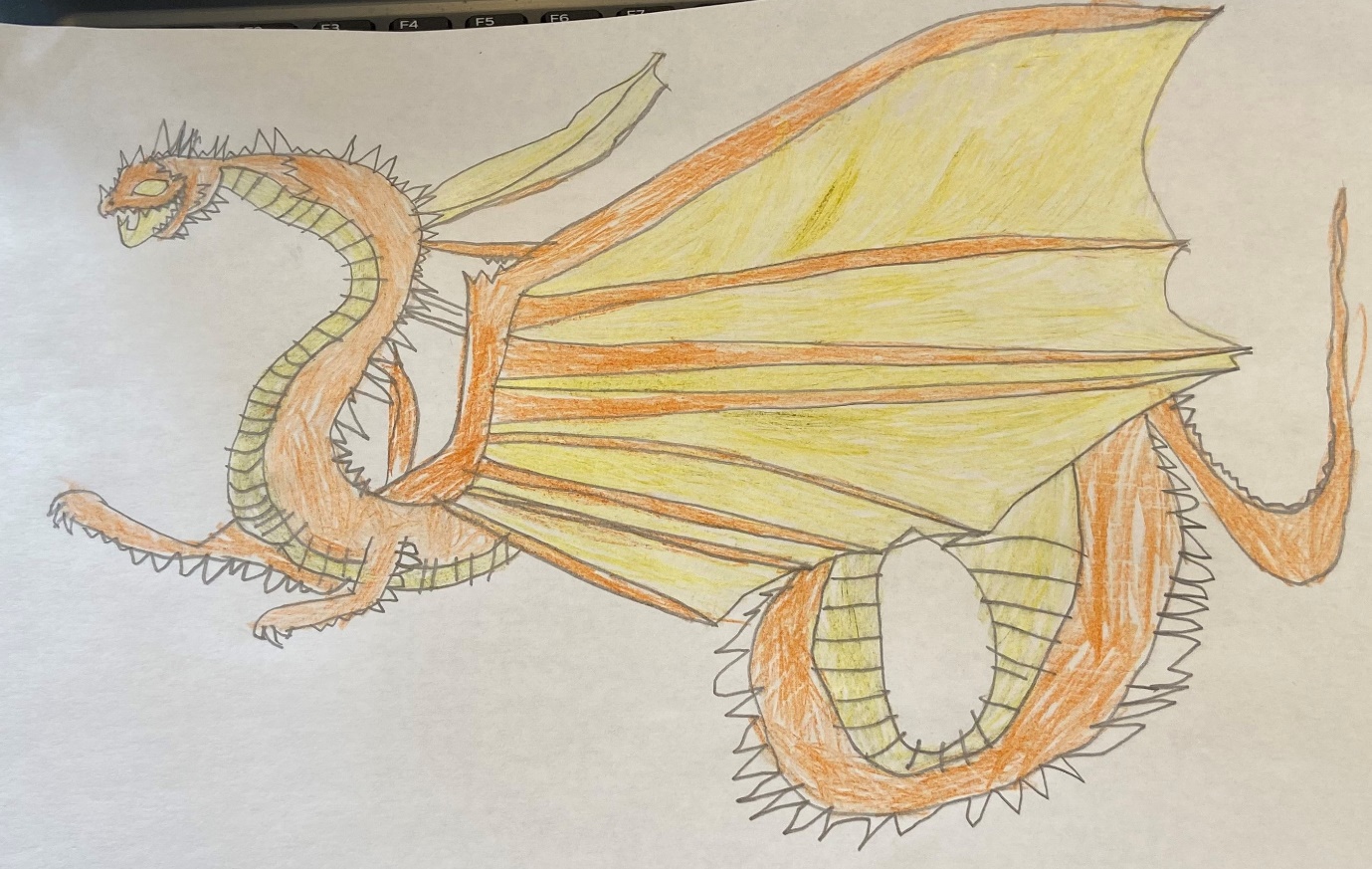 